Podlicenční smlouvaI. Smluvní strany

Revitalizace KUKS, o. p. s., Kuks 12, 544 43 Kuks, IČ 287 71 168, DIČ CZ 287 71 168,zapsána v rejstříku obecně prospěšných společností, vedeném Krajským soudem
v Hradci Králové, v oddílu O, vložce č. 203 zastoupená Ing. Martinem Pušem jako držitel licence na straně jedné (dále jen “držitel licence”)

a
Centrum pro regionální rozvoj České republiky, U Nákladového nádraží 3144/4, 130 00 Praha 3 – Strašnicezastoupená ředitelem Ing. Zdeňkem Vašákemjako nabyvatel na straně druhé (dále jen “nabyvatel”)uzavřeli tuto podlicenční smlouvu na základě autorského zákona.


II. Preambule
Na základě licenčních smluv uzavřených mezi držitelem licence a autory díla má držitel licence oprávnění k výkonu práva užít níže uvedené dílo ke všem způsobům užití. Dále má držitel licence právo udělit třetí osobě oprávnění k užití díla formou podlicence.

III. Předmět smlouvy

Touto podlicenční smlouvou poskytuje držitel licence nabyvateli oprávnění k výkonu práva užít níže uvedené dílo k výrobě dekoračních obrazů na pracoviště Centra pro regionální rozvoj České republiky.Držitel licence poskytuje nabyvateli snímky v celkovém počtu 5 souborů v digitální podobě. Snímky držitel licence dodá nabyvateli nejpozději ke dni podpisu této smlouvy, a to 
elektronicky prostřednictvím internetového datového úložiště. Každý snímek bude dodán ve formátu JPG v 300 DPI a velikosti kratší strany snímku nejméně  2 500 pixelů.Náhledy předmětných digitálních snímků jsou přílohou této smlouvy.IV. Odměna
Držitel licence poskytuje snímky nabyvateli bez nároku na odměnu.
VI. Licence
Držitel licence poskytuje nabyvateli nevýhradní podlicenci k užití díla, a to bez teritoriálního a časového omezení. Užití díla je omezeno na 15 použití od každého snímku.Nabyvateli není povoleno poskytovat podlicence dalším subjektům.Nabyvatel není povinen podlicenci využít. Nabyvatel se zavazuje dílo využívat pouze nekomerčně k propagačním účelům běžného charakteru, a to včetně výroby tisků k dekoračnímu účelu. Nabyvatel uvede jméno držitele licence a autora snímku obvyklým způsobem (u fotografie nebo v tiráži…), a to ve znění “foto: jméno autora, archiv Revitalizace KUKS o. p. s.”, případně doplní o web držitele licence ve znění “ZKUSKUKS.cz”VII. Závěrečná ustanoveníTato smlouva nabývá platnosti a účinnosti dnem podpisu oběma smluvními stranami.Jakékoliv změny této smlouvy lze provést pouze formou písemných dodatků na základě 
dohody obou smluvních stran.Smlouva je vyhotovena ve dvou vyhotoveních, z nichž každé je rovno originálu, po podpisu smlouvy jedno obdrží držitel licence a jedno nabyvatel.Obě smluvní strany prohlašují, že smlouva byla sepsána za základě pravdivých údajů, podle jejich svobodné a vážné vůle a na důkaz toho připojují své podpisy.V Kuksu, dne 14. 2. 2017	V Praze, dne 16.2.2017
Ing. Martin Puš 	Ing. Zdeněk Vašák
Revitalizace KUKS o.p.s.	(nabyvatel)
(držitel licence)Příloha k licenční smlouvěNáhledy snímků: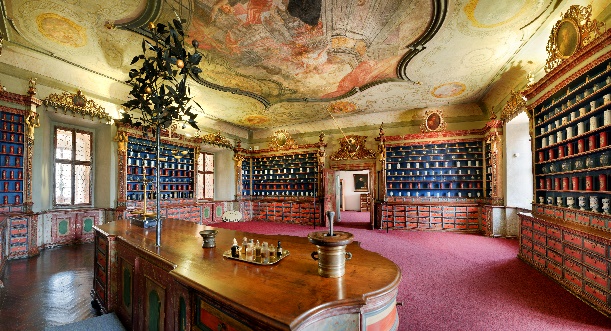 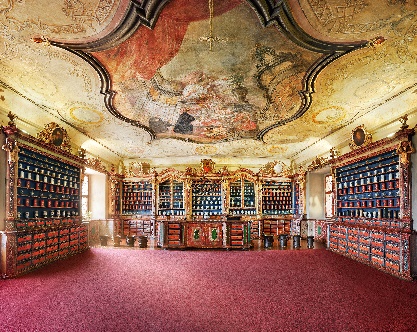 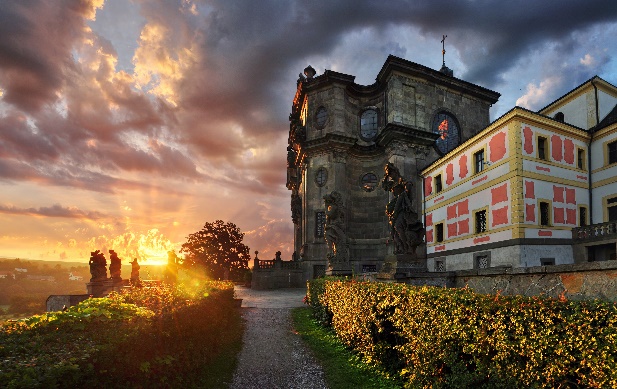 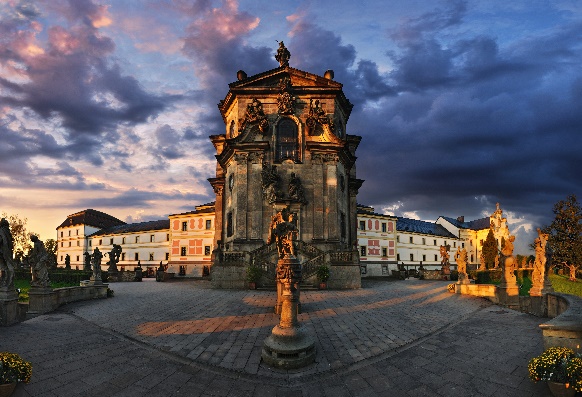 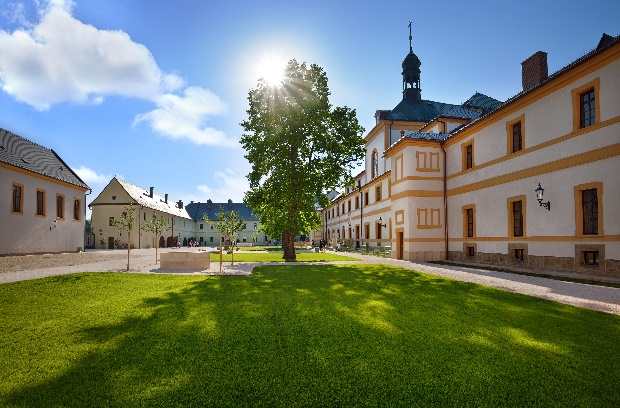 